§2510-B.  Release of professional competence review recordsNothing in this section may be read to abrogate the obligations to report and provide information under section 2506.  [PL 1997, c. 697, §7 (NEW).]1.  Release to other review bodies, agencies, accrediting bodies.  A professional competence committee may furnish professional competence review records or information to other professional review bodies, state or federal government agencies and national accrediting bodies without waiving any privilege against disclosure under section 2510‑A.[PL 1997, c. 697, §7 (NEW).]2.  Release to physician.  A professional competence committee may furnish professional competence review records to the physician who is the subject of the professional competence review activity and the physician's attorneys, agents and representatives without waiving any privilege against disclosure under section 2510‑A.[PL 1997, c. 697, §7 (NEW).]3.  Release of directory information.  A professional competence committee may furnish directory information showing membership, clinical privileges, provider panel or other practice status of a physician with the health care entity to anyone without waiving the privilege against disclosure under section 2510‑A.[PL 1997, c. 697, §7 (NEW).]SECTION HISTORYPL 1997, c. 697, §7 (NEW). The State of Maine claims a copyright in its codified statutes. If you intend to republish this material, we require that you include the following disclaimer in your publication:All copyrights and other rights to statutory text are reserved by the State of Maine. The text included in this publication reflects changes made through the First Regular and First Special Session of the 131st Maine Legislature and is current through November 1. 2023
                    . The text is subject to change without notice. It is a version that has not been officially certified by the Secretary of State. Refer to the Maine Revised Statutes Annotated and supplements for certified text.
                The Office of the Revisor of Statutes also requests that you send us one copy of any statutory publication you may produce. Our goal is not to restrict publishing activity, but to keep track of who is publishing what, to identify any needless duplication and to preserve the State's copyright rights.PLEASE NOTE: The Revisor's Office cannot perform research for or provide legal advice or interpretation of Maine law to the public. If you need legal assistance, please contact a qualified attorney.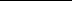 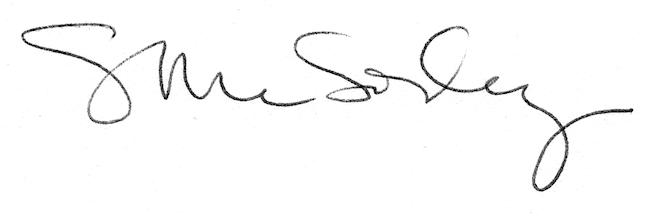 